Publicado en Sant Cugat del Vallès el 21/04/2023 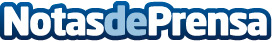 Centre Dental Francesc Macià explica los beneficios de mascar chicle sin azúcar para la salud oralLa acción de mascar chicle implica un aumento de la producción de saliva, creando propiedades antivirales y antibacterianasDatos de contacto:Oriol MarquèsEDEON MARKETING SL931929647Nota de prensa publicada en: https://www.notasdeprensa.es/centre-dental-francesc-macia-explica-los Categorias: Nacional Medicina Sociedad Odontología http://www.notasdeprensa.es